  Поиски похищенного дня рождения. Подготовительная группа.Вед. –Сегодня мы поздравляем  ребят, у которых дни рождения в весеннем месяце апреля. По традиции встанем в большой хоровод и споём для именинников «Каравай». 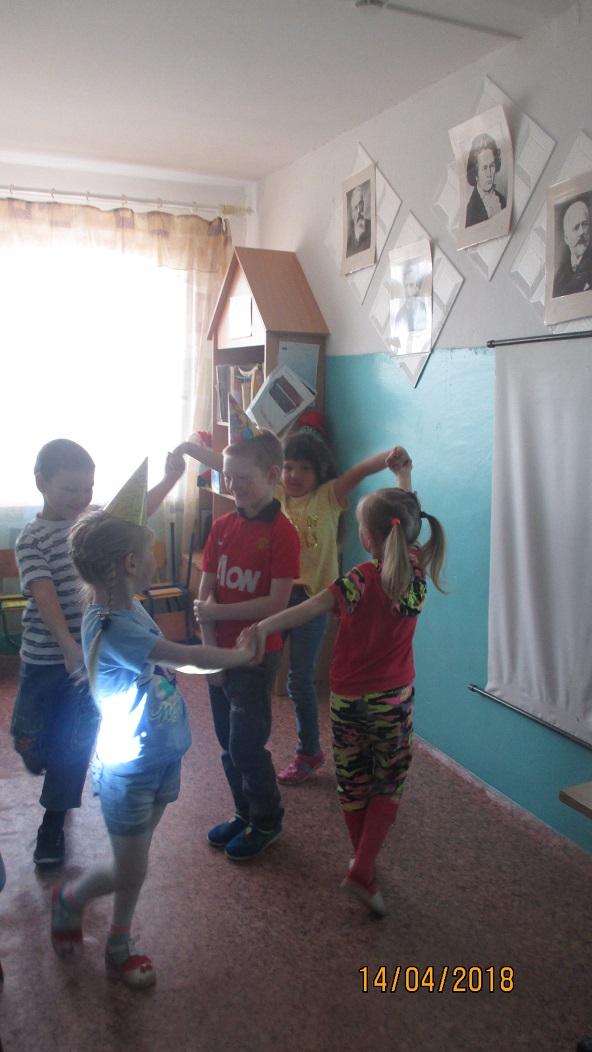 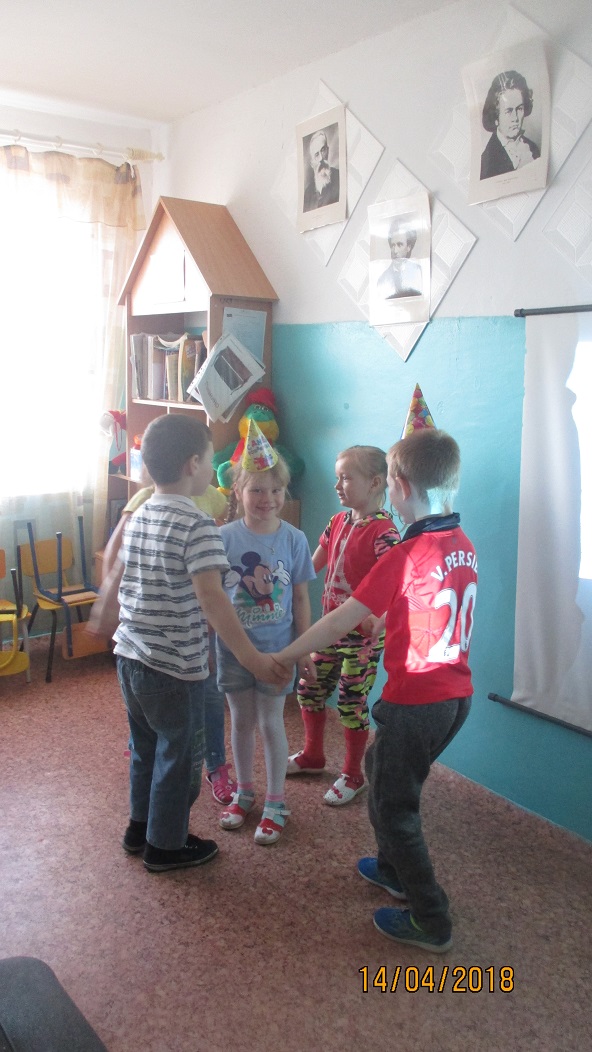 А теперь каждый пусть скажет имениннику слова пожелания, но кто это сказал, именинник должен угадать.(Изменяют голос)Для этого поиграем в игру «Узнавалки». Игра «Узнавалки» Мы все дружно встали в круг. Повернемся разом вдруг Ты послушай пожеланье, И узнай, кто пожелал! Вед. – Замечательно! Чтобы день рождения прошёл очень весело, мне хочется узнать, все ли гости здоровы, потому что сейчас ходит очень опасный вирус? А для этого нужно измерить температуру. Стройтесь гости по-порядку и начинаем передавать градусник, друг другу «из подмышки в подмышку», не помогая руками. Игра «Измеряем температуру». Вед. – Ну вот, вижу, что все здоровы и пора начинать  наш праздник! (Экран) Видео из Карлсона- «Внимание, внимание! У нас срочная новость. По сообщению информационных агентств, прошедшей ночью известными жуликами по кличке Врединус и Жадинус были похищены все  апрельские  дни рождения. Начато расследование. Все силы нашей доблестной полиции брошены на их поиски, чтобы отнять у них украденные  дни рождения и вернуть именинникам. По словам начальника полиции, им сейчас нужна любая помощь – особенно от детей. Уважаемые дети, помогите взрослым исправить это неприятное недоразумение и вернуть похищенные дни рождения!». 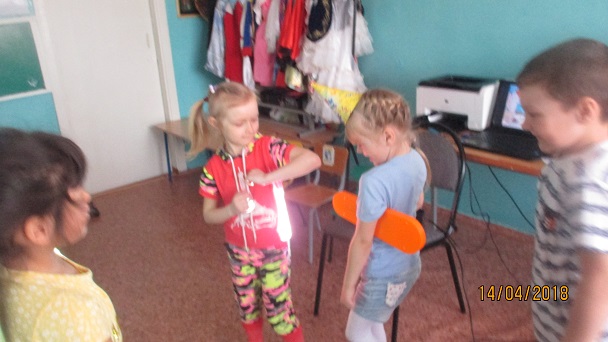 Вед. – (делает печальное лицо и сокрушается) Вот какая неприятность. Мы здесь собрались, чтобы отметить дни рождения, а какие то Врединус и Жадинус взяли да и похитили месяц  с днями их рождения. Надо отправляться по следам жуликов, но достаточно ли вы смелы и отважны? Готовы ли вы отыскать и вернуть ребятам месяц Апрель? (ответы) Раз Врединус и Жадинус украли Дни рождения, значит, они были здесь и, непременно наследили. Давайте найдем их следы, я знаю, они в этой комнате. (дети ищут следы, находят) Так… молодцы, здесь что-то написано. (читает) «Мы, Врединус и Жадинус, спрятали и раскидали по разным сказкам то, без чего не бывает день рождения. Если найдете, вас ждет сюрприз» Вед. Ребята, а как вы думаете, из чего состоит день рождение? (дети отвечают) Да верно! День рождения это: именинник, веселые песни, сказка, интересные задания, подарки, зажигательные танцы, конкурсы и, конечно, угощение. И все это мы с вами должны найти в разных сказках. Но в какую же сказку нам отправиться сначала? А какие сказки вы знаете? Назовите мне их. (ответ детей). 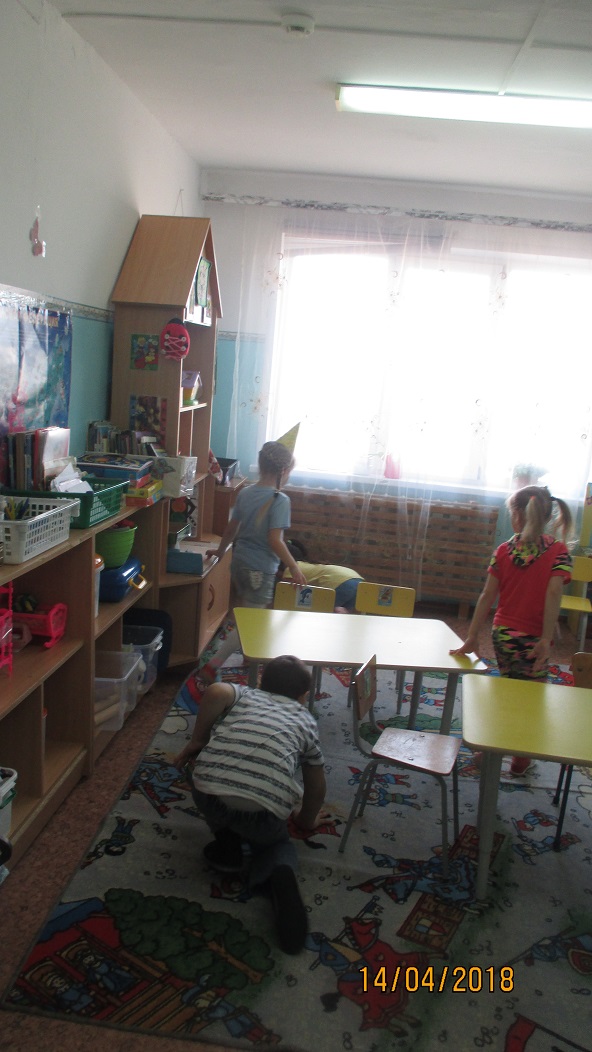 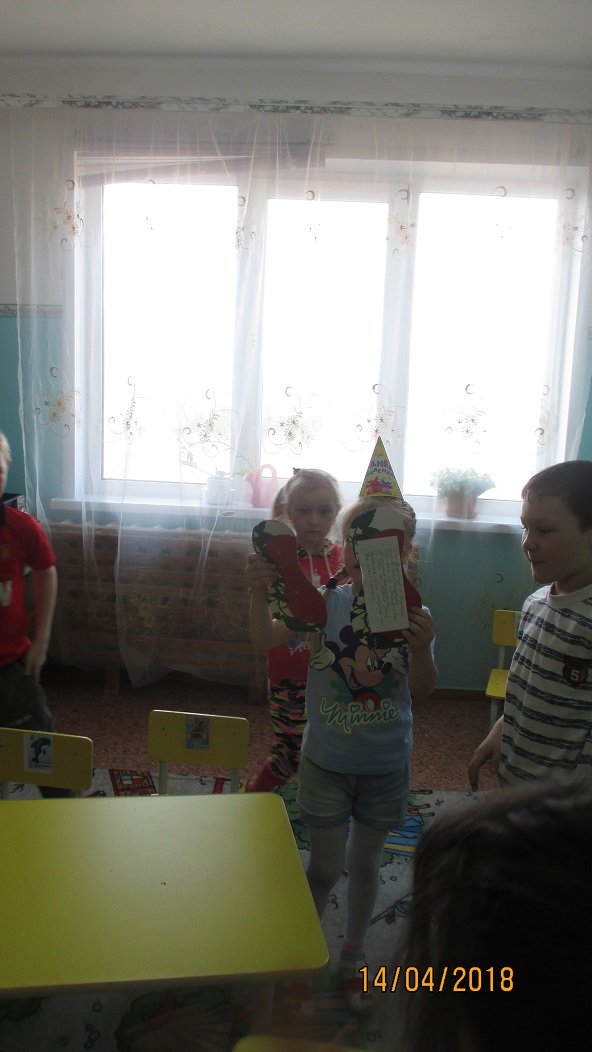 Молодцы много сказок знаете, а о какой сказке сейчас пойдёт речь, вам подскажет загадка. Слушайте внимательно. Пышный хвостик, плавники, Глазки чёрные у них, Чешуя горит-играет, Все желанья исполняет, Как ту рыбку называют? - Вы догадались о ком эта загадка? (ответ детей) Вед.- Верно это сказка про рыбку. (слайд избушка) Смотрите старуха сидит у разбитого корыта, старика нет возможно он рыбу ловить ушёл.  А давайте и мы попробуем поймать рыбку, может она нам подскажет, были здесь Врединус и Жадинус? Игра «Рыбак и рыбка» 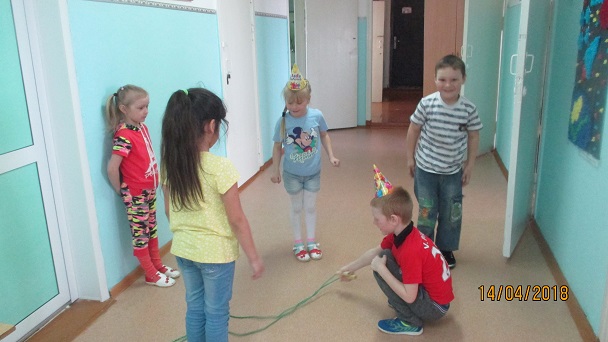 Вед – Ой, сколько рыбы наловил наш рыбак, а золотой что-то нет, наверно Врединус и Жадинус её съели? (слайд рыбка, слышен голос рыбки) Рыбка - Не смогли они меня поймать, я глубоко ушла в синее море. Но слышала я. Что они собирались поесть, что - то вкусненькое и экзотическое. Вед – Вкусненькое, экзотическое. Значит, Жадинус и Врединус отправились в сказку, где много еды. Ребята, нам надо вспомнить сказки, где есть различная еда, тогда мы сможем попасть в следующую сказку. Ну, например, я знаю сказку колобок. А вы, какие знаете? (молодильные яблоки, молочная река, кисельные берега, пирожки, колобок, золотое яичко, варенье, горшочек каши …..) (дети называют). А я ещё знаю сказку «Золотой ключик», там есть замечательная харчевня «Три пескаря». Вед – (слайд) Ну вот мы с вами и попали в сказку «Золотой ключик или приключения Буратино». Вижу, у воды стоит Дуремар и собирает свои обожаемые пиявочки. Наверно их то и хотели попробовать Врединус и Жадинус. А вы не боитесь пиявок? (ответ). Пиявки очень хорошо исцеляют организм. Вот и мы с вами сейчас проведём сеанс гирудотерапии. Вот эти бельевые прищепи, будут у нас пиявками, ваша задача нацепить их как можно больше на одежду. У кого их будет больше тот и выиграл. Ну что готовы? Тогда начинаем лечение. Игра «Нацепи пиявки» 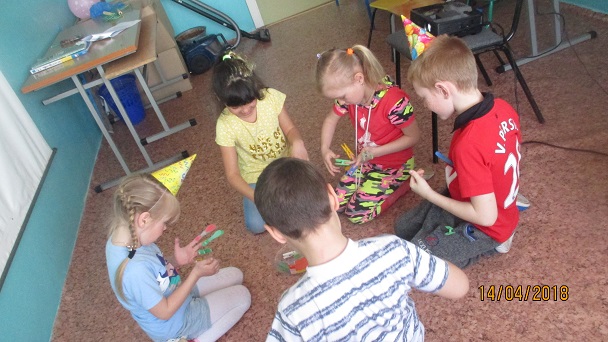 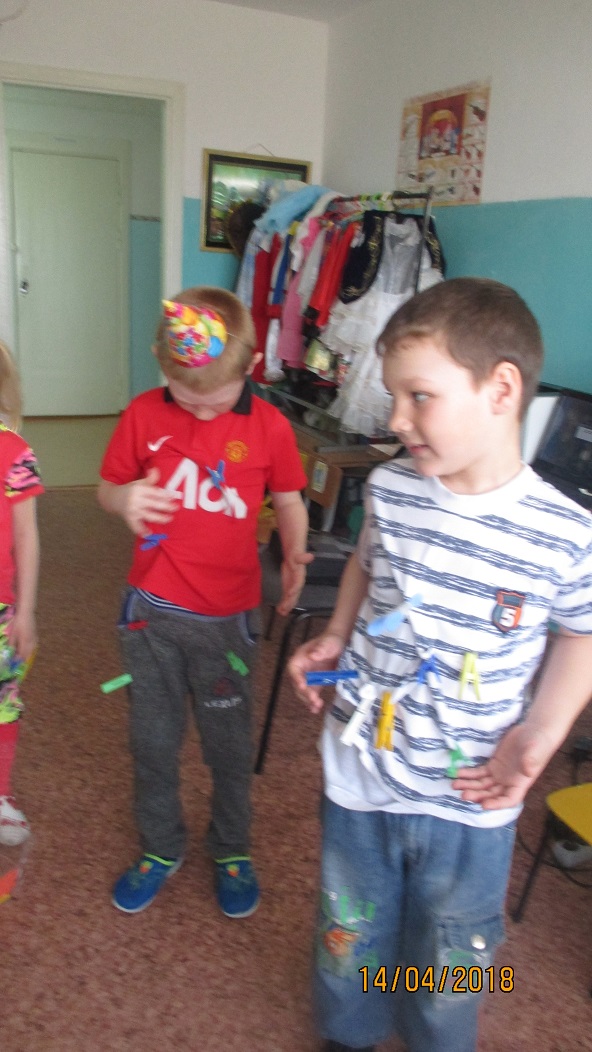 Вед – Ну вот наша кровь очистилась от вредных примесей и пора отправляться дальше на поиски  Апрельского дня рождения. Помните, ребята, Золотая рыбка сказала нам, что Врединус и Жадинус собирались съесть, что- то вкусненькое. Пиявки есть не будешь, они не вкусные, значит остаётся суп из черепахи, ребята ищите скорее черепаху, а то Врединус и Жадинус найдут её раньше нас. (дети ищут, и находят картинку с изображением черепахи, а на обратной стороне записка с какой-то абракадаброй.) Вед – Вот как хорошо, что черепаха не съедена, но на ней, какое-то послание, и я ничего не могу понять, что здесь написано. Как его прочитать? Я кажется, догадалась, это зеркальная надпись и если мы поднесём её к зеркалу, узнаем содержание. (подносят и читают) «Если мы кому-то понадобились, ищите нас в сказке «Королевство кривых зеркал. С глубоким уважением ваши Врединус и Жадинус» 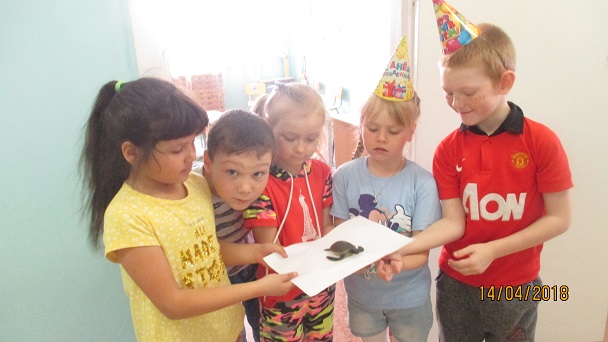 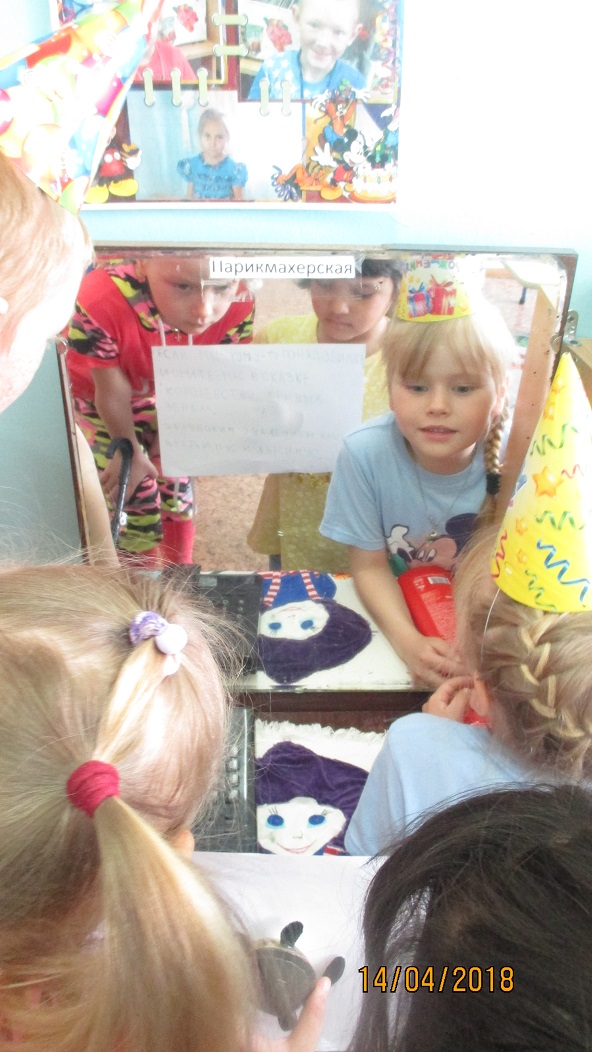 Вед - Ой, какие вежливые. Но ничего не поделаешь надо отправляться в сказку «Королевство кривых зеркал» Ребята, а вы знаете, что в этой сказке всё наоборот. Значит, чтобы нам попасть в эту сказку, надо сделать, что - то наоборот. Покажите мне, как можно ходить задом наперёд, а как можно прыгать, а бегать? (дети выполняют).И следующее наше задание будет «Пройди, проскачи задом наперёд» Игра «Пройди, проскачи задом наперёд» Вед - Но это ещё не все перевёртыши. Сейчас мальчики будут превращаться в девочек, а девочки в мальчиков. А для этого вам надо встать друг за другом, добежать до стульчика сесть на него: мальчикам повязать платочек на голову и сказать: «Здравствуйте, я Маша!», а девочкам надо одеть на голову кепку и сказать: «Здравствуйте, я Паша!» Задание всем понятно? Готовы? Тогда начали превращалки. Игра « Здравствуйте, я….» 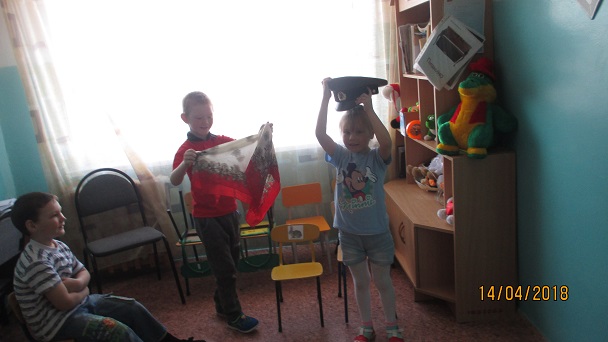 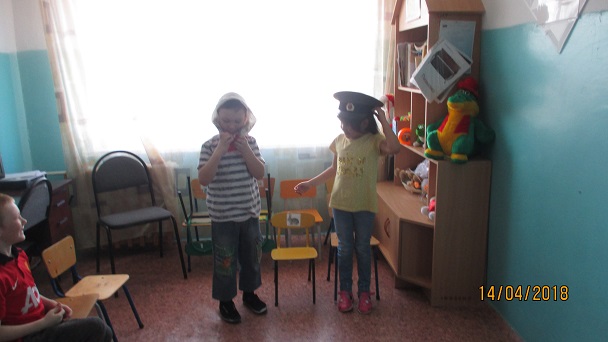 Вед –Добро пожаловать в «Королевство кривых зеркал». В этой сказке все читается наоборот слово коршун, звучит - нушрок, а слово гадина, наоборот будет анидаг .Я теперь Яло, а если перевести моё имя наоборот, то что получится? (ответ детей Оля) Всё правильно, раз я Яло, значит пришло время весёлых игр. И я предлагаю сыграть в игру «Кивогенс» (Снеговик). Хоть сейчас и весна, но в «Королевстве кривых зеркал», все на оборот и у нас будет зима, а зимой можно слепить снеговика. Чем мы сейчас и займёмся. Музыкальная игра «Снеговик» – Ой, какой замечательный получился Кивогенс. А это у меня Кираш (подбрасывает вверх воздушный шарик), это не простой Кираш, а музыкальный. Вставайте скорее в круг и поиграем с ним. Игра « Не потеряй шарик» ЯЛО – Очень весело играли, давайте останемся в этой сказке. Зачем нам  Апрельский день рождения? (ответ детей) Хотите искать дальше? Ну тогда надо обратиться к волшебнику, который исполняет все желания: кому-то даёт храбрость, кому-то доброе сердце, а кому-то мозги. И эта сказка называется «Волшебник изумрудного города» Вед. –Да, ребята и нам надо отправляться в эту сказку. Изумрудный – это какой цвет? (ответ детей) Правильно, зелёный. Давайте вспомним сказки, где встречаются зелёные герои («Царевна лягушка», «У лукоморья дуб зелёный», «Крокодил Гена», «Шрек»). (слайд) Ну вот мы с вами в сказке «Волшебник изумрудного города», но ни какого волшебника не видно. Ну, где же могут находиться жулики Врединус и Жадинус? Неужели полиция до сих пор их не нашла? Давайте поможем ей побыстрее найти воришек, при помощи весёлой танцевальной игры «Муха». Танец – игра «Муха» На экране видео - «Внимание, внимание! У нас хорошая новость. Благодаря всем дружным и веселым ребятам, был найдены и возвращены все апрельские  его дни рождения. Полицейские поймали Врединуса и Жадинуса – они хотели скрыться в замке снежной королевы, но замерзли и не могли двигаться. Увидев работников полиции, они даже обрадовались. И сейчас они отогреваются в кондитерском цеху и готовят праздничное угощение». Вед. – Ну, вот как хорошо, что все благополучно закончилось. В этой сказочной стране мы сами оказались волшебниками, и нашли украденные дни рождения, поэтому именинникам вручаются подарки, а гостям сладкое угощение. 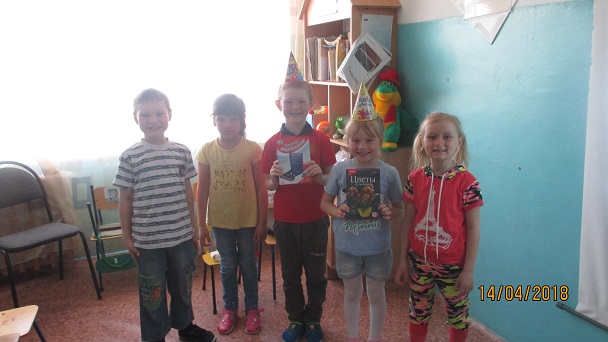 Что надо: 1.Платок или шарф завязать глаза 2.Градусник 3. Прыгалка 4. Прищепки 5.Платок и кепка 6. Шляпа затейнику 7.Воздушный шарик 8.Записка от Врединуса и Жадинуса 9.Зеркало для чтения записки. 10. Составить записку для прочтения через зеркало. 11. Рисунок с черепахой и текст 12. слайды по содержанию сказок 